Le voyage d’UlysseNicolas Cauchy, MorganCompétences travaillées :Lecture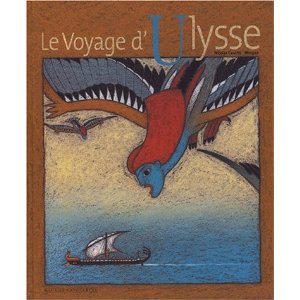 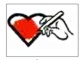 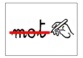 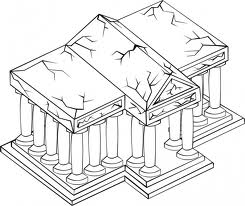 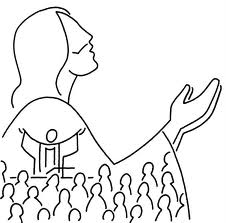 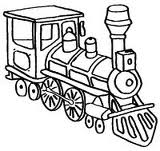 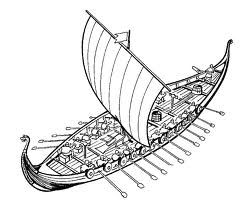 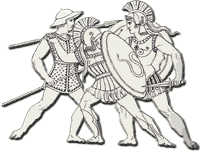 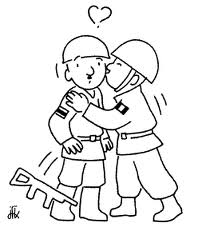 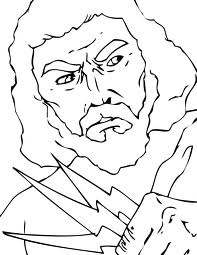 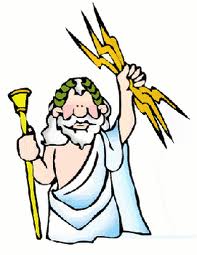 Lecture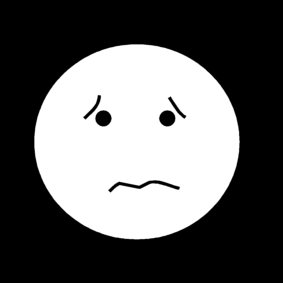 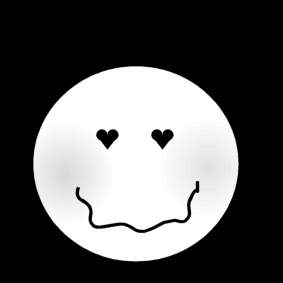 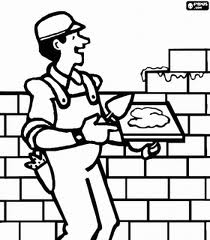 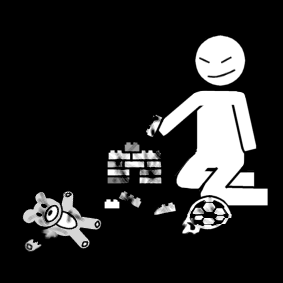 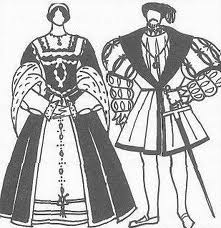 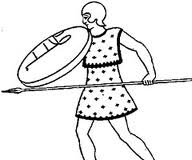 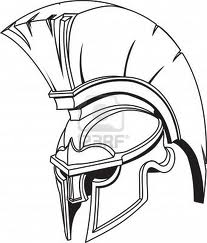 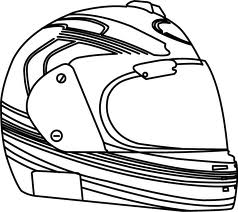 Lecture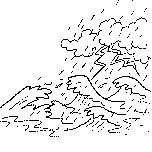 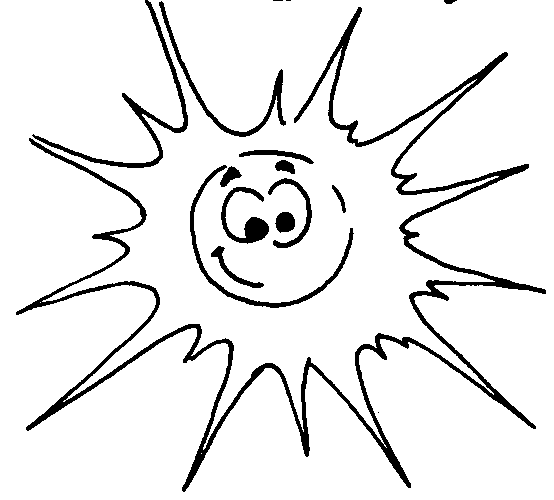 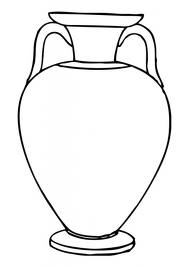 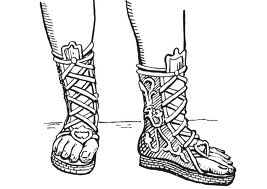 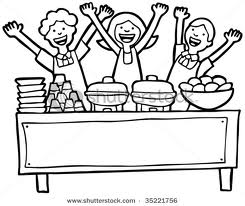 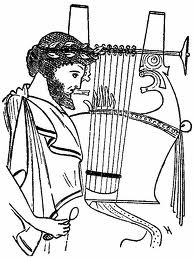 Lecture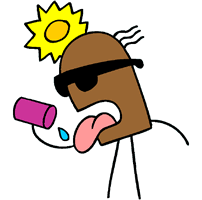 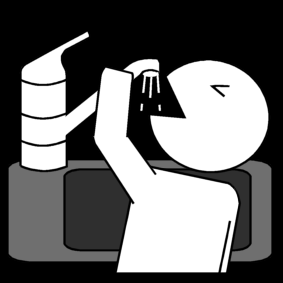 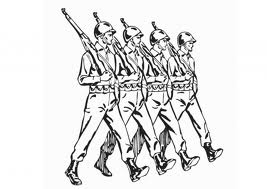 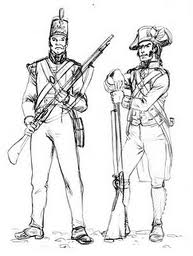 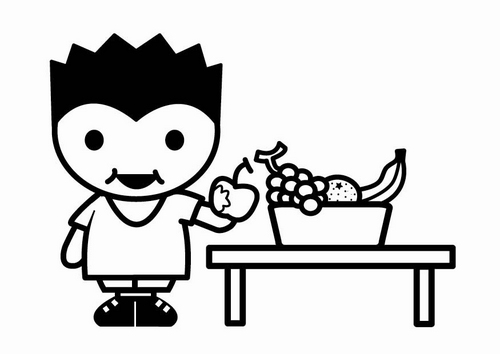 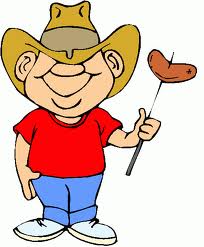 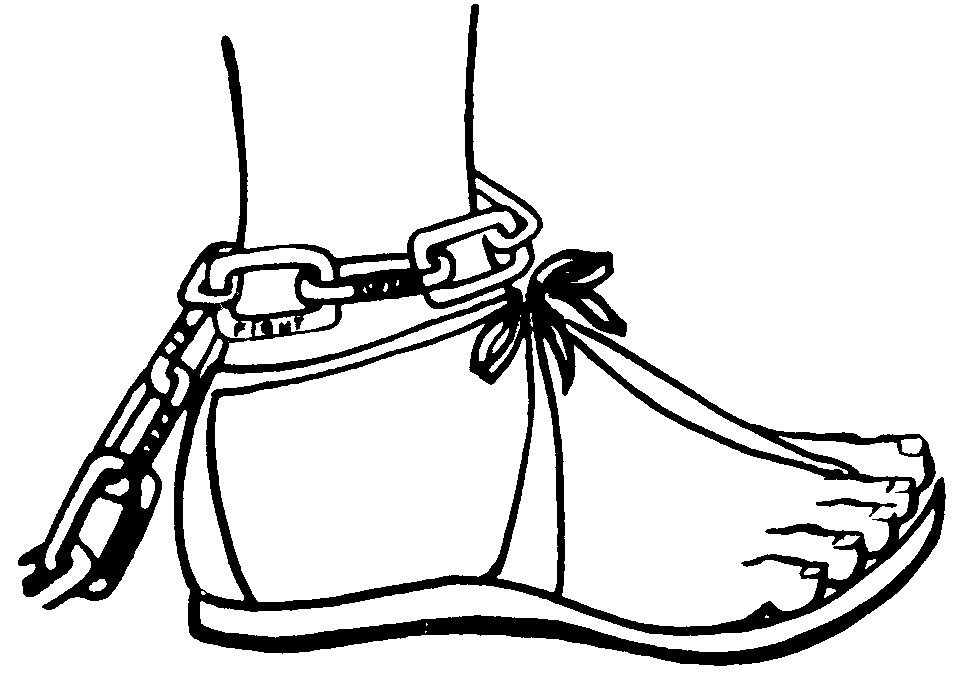 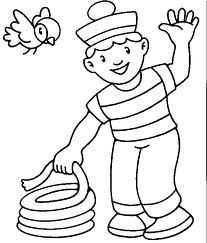 LectureMaîtrise de la langueCompréhensionStade logographique